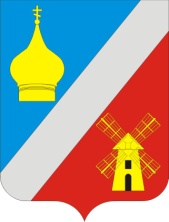 АДМИНИСТРАЦИЯФедоровского сельского поселенияНеклиновского района Ростовской областиРАСПОРЯЖЕНИЕ21 ноября 2022г.           		            №   109                        	    с. ФедоровкаВ соответствии с постановлением Администрации Федоровского сельского поселения от 02.06.2022 № 56 «Об утверждении Порядка и сроков составления проекта бюджета Федоровского сельского поселения Неклиновского района на 2023 год и на плановый период 2024 и 2025 годов»Внести в распоряжение Администрации Федоровского сельского поселения № 86 от 05.10.2022 «О прогнозе социально-экономического развития Федоровского сельского поселения на 2023-2025 годы» изменения согласно приложению.Настоящее распоряжение вступает в силу со дня его официального опубликования.Контроль за выполнением распоряжения оставляю за собой. Глава АдминистрацииФедоровского сельского поселения              			Л.Н. Железняк															Приложение №1к распоряжению Администрации Федоровскогосельского поселения от 21.11.2022г. № 109 Основные показатели прогноза социально-экономического развития по Федоровскому сельскому поселениюна 2023-2025 годыО внесении изменений в распоряжение Администрации Федоровского сельского поселения № 86 от 05.10.2022               ПоказателиЕдиницы измерения2021 отчет2022оценка2023 прогноз2024 прогноз2025 прогноз1.Индекс потребительских ценДекабрь к декабрюпроцентов108,6112,4105,5104,0104,0Год к годупроцентов106,8115,0106,0104,6104,02.Численность постоянного населения(среднегодовая всего)Тыс. чел.3,83,94,04,04,03.Валовый региональный продуктВаловый региональный продуктВаловый региональный продуктВаловый региональный продуктВаловый региональный продуктВаловый региональный продуктВаловый региональный продуктВ действующих ценахМлн. руб.335,6339,2337,2340,9341,9В сопоставимых ценахВ % к предыдущему году100,7101,7101,1102,2102,54.Валовая продукция сельского хозяйства во всех категориях хозяйств – всегоВаловая продукция сельского хозяйства во всех категориях хозяйств – всегоВаловая продукция сельского хозяйства во всех категориях хозяйств – всегоВаловая продукция сельского хозяйства во всех категориях хозяйств – всегоВаловая продукция сельского хозяйства во всех категориях хозяйств – всегоВаловая продукция сельского хозяйства во всех категориях хозяйств – всегоВаловая продукция сельского хозяйства во всех категориях хозяйств – всегоВ действующих ценахМлн. руб.5472,85387,35259,25398,05430,0В сопоставимых ценахВ % к предыдущему году102,5100,998,5101,1101,75.Объем инвестиций за счет источников финансированияОбъем инвестиций за счет источников финансированияОбъем инвестиций за счет источников финансированияОбъем инвестиций за счет источников финансированияОбъем инвестиций за счет источников финансированияОбъем инвестиций за счет источников финансированияОбъем инвестиций за счет источников финансированияВ действующих ценахМлн. руб.13,712,213,013,613,6В сопоставимых ценахВ % к предыдущему году104,092,799,0103,9103,76.Уровень газификацииУровень газификацииУровень газификацииУровень газификацииУровень газификацииУровень газификацииУровень газификацииУровень газификации процентов79,179,186,191,191,17.Ввод жилья -всегоВвод жилья -всегоВвод жилья -всегоВвод жилья -всегоВвод жилья -всегоВвод жилья -всегоВвод жилья -всеговсеготыс. кв. м.0,10,10,20,20,2В том числе индивидуальные жилые дома, построенные населением за свой счет и с помощью кредитовтыс. кв. м.0,10,10,20,20,28.Малое и среднее предпринимательствоМалое и среднее предпринимательствоМалое и среднее предпринимательствоМалое и среднее предпринимательствоМалое и среднее предпринимательствоМалое и среднее предпринимательствоМалое и среднее предпринимательствоКоличество малых предприятий – всего по состоянию на конец годаед.1212121212Число средних предприятийед.00000Количество ИПед.5454545454Среднесписочная численность работников малых предприятий - всеготыс. чел.0,210,210,210,210,21Среднесписочная численность работников средних предприятийтыс. чел.00000Оборот малых предприятийМлн. руб. в ценах соответствующих лет229,0228,1226,5225,2225,49.Оборот розничной торговли (во всех каналах реализации)Оборот розничной торговли (во всех каналах реализации)Оборот розничной торговли (во всех каналах реализации)Оборот розничной торговли (во всех каналах реализации)Оборот розничной торговли (во всех каналах реализации)Оборот розничной торговли (во всех каналах реализации)Оборот розничной торговли (во всех каналах реализации)В действующих ценахМлн. руб.79,781,780,780,880,4В сопоставимых ценахв % к предыдущему году101,8104,3103,9103,1102,610.Численность зарегистрированных безработныхЧисленность зарегистрированных безработныхЧисленность зарегистрированных безработныхЧисленность зарегистрированных безработныхЧисленность зарегистрированных безработныхЧисленность зарегистрированных безработныхЧисленность зарегистрированных безработныхЧисленность зарегистрированных безработныхЧел.3535292928Уровень регистрируемой безработицыв % 3,23,22,52,52,511.Фонд заработной платы всегоФонд заработной платы всегоФонд заработной платы всегоФонд заработной платы всегоФонд заработной платы всегоФонд заработной платы всегоФонд заработной платы всегоВ действующих ценахМлн. руб.42,647,048,248,949,4Среднемесячная заработная платарублей26,126,727056,528238,329564,030040,4Прибыль прибыльных предприятийМлн. руб.30,133,334,535,135,8